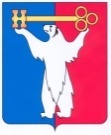 АДМИНИСТРАЦИЯ ГОРОДА НОРИЛЬСКАКРАСНОЯРСКОГО КРАЯРАСПОРЯЖЕНИЕ22.08.2023                        	г. Норильск                                         	№ 5510	 О создании комиссий по проведению обследования избирательных участков муниципального образования город НорильскВ соответствии с Федеральным законом от 12.06.2002 № 67-ФЗ «Об основных гарантиях избирательных прав и права на участие в референдуме граждан Российской Федерации», с целью обеспечения антитеррористической, антикриминальной и противопожарной защищенности, работоспособности коммунальных систем жизнеобеспечения избирательных участков муниципального образования город Норильск в рамках подготовки к проведению выборов Губернатора Красноярского края,Утвердить состав комиссии по обследованию избирательных участков                           в Центральном районе города Норильска (за исключением поселка Снежногорск) (прилагается).Утвердить состав комиссии по обследованию избирательных участков                            в районе Талнах города Норильска (прилагается).Утвердить состав комиссии по обследованию избирательных участков                           в районе Кайеркан города Норильска (прилагается).Утвердить состав комиссии по обследованию избирательных участков                            в поселке Снежногорск Центрального района города Норильска (прилагается).Комиссиям:- в период с 28.08.2023 по 01.09.2023 провести обследования избирательных участков на предмет их антитеррористической, антикриминальной, противопожарной защищенности и работоспособности коммунальных систем жизнеобеспечения;-  по результатам обследования в срок до 05.09.2023 обеспечить подготовку актов готовности избирательных участков к проведению дней голосования 08.09.2023, 09.09.2023, 10.09.2023 выборов Губернатора Красноярского края.Разместить настоящее распоряжение на официальном сайте муниципального образования город Норильск.Глава города Норильска                                                                      Д.В. КарасевУТВЕРЖДЕНраспоряжением Администрации города Норильскаот 22.08.2023 № 5510СОСТАВКОМИССИИ ПО ОБСЛЕДОВАНИЮ ИЗБИРАТЕЛЬНЫХ УЧАСТКОВВ ЦЕНТРАЛЬНОМ РАЙОНЕ ГОРОДА НОРИЛЬСКА (за исключением поселка Снежногорск)УТВЕРЖДЕНраспоряжением Администрации города Норильскаот 22.08.2023 № 5510СОСТАВ КОМИССИИ ПО ОБСЛЕДОВАНИЮ ИЗБИРАТЕЛЬНЫХ УЧАСТКОВ	В РАЙОНЕ ТАЛНАХ ГОРОДА НОРИЛЬСКАУТВЕРЖДЕНраспоряжением Администрации города Норильскаот 22.08.2023 № 5510СОСТАВ КОМИССИИ ПО ОБСЛЕДОВАНИЮ ИЗБИРАТЕЛЬНЫХ УЧАСТКОВ	В РАЙОНЕ КАЙЕРКАН ГОРОДА НОРИЛЬСКАУТВЕРЖДЕНраспоряжением Администрации города Норильскаот 22.08.2023 № 5510СОСТАВКОМИССИИ ПО ОБСЛЕДОВАНИЮ ИЗБИРАТЕЛЬНЫХ УЧАСТКОВВ ПОСЕЛКЕ СНЕЖНОГОРСК ЦЕНТРАЛЬНОГО РАЙОНА ГОРОДА НОРИЛЬСКАТимченкоОлег Сергеевич- начальник Управления по правопорядку Администрации города Норильска, председатель комиссииЧлены комиссии:БессоновДмитрий Олегович- главный специалист производственно-технического отдела МКУ «Управление капитальных ремонтов и строительства» (по согласованию)БольшаковИгорь Александрович - начальник Управления по делам ГО и ЧС Администрации города НорильскаЖдановАлександр Николаевич- старший участковый уполномоченный полиции Отдела МВД России по г. Норильску (по согласованию)Комарова Татьяна Алексеевна - заместитель начальника отдела развития отраслевых услуг Управления по делам культуры и искусства Администрации города Норильска КривощековАнтон Павлович- главный специалист отдела электроэнергетики и автоматизации Управления городского хозяйства Администрации города НорильскаТолстиковаЕлена Викторовна- ведущий специалист отдела развития образовательной сети Управления общего                                        и дошкольного образования Администрации города НорильскаУчителева Анна Николаевна- инспектор группы организации службы роты полиции ОВО по г. Норильску - филиал ФГКУ «УВО ВНГ России по Красноярскому краю» (по согласованию)Член ТИК г. Норильска Красноярского края(по согласованию)Добровольский Андрей Александрович- начальник Талнахского территориального управления Администрации города Норильска, председатель комиссииЧлены комиссии:БессоновДмитрий Олегович- главный специалист производственно-технического отдела МКУ «Управление капитальных ремонтов и строительства» (по согласованию)БольшаковИгорь Александрович - начальник Управления по делам ГО и ЧС Администрации города НорильскаКомарова Татьяна Алексеевна - заместитель начальника отдела развития отраслевых услуг Управления по делам культуры и искусства Администрации города НорильскаКривощековАнтон Павлович- главный специалист отдела электроэнергетики и автоматизации Управления городского хозяйства Администрации города НорильскаЛатышев Владимир Владимирович- заместитель начальника Отдела полиции № 2 Отдела МВД России по г. Норильску (по согласованию)ТолстиковаЕлена Викторовна- ведущий специалист отдела развития образовательной сети Управления общего                                        и дошкольного образования Администрации города НорильскаУчителева Анна Николаевна- инспектор группы организации службы роты полиции ОВО по г. Норильску - филиал ФГКУ «УВО ВНГ России по Красноярскому краю» (по согласованию)Член ТИК г. Норильска Красноярского края(по согласованию)Петров Сергей Станиславович- начальник Кайерканского территориального управления Администрации города Норильска, председатель комиссииЧлены комиссии:БессоновДмитрий Олегович- главный специалист производственно-технического отдела МКУ «Управление капитальных ремонтов и строительства» (по согласованию)БольшаковИгорь Александрович - начальник Управления по делам ГО и ЧС Администрации города НорильскаКривощековАнтон Павлович- главный специалист отдела электроэнергетики и автоматизации Управления городского хозяйства Администрации города НорильскаМорозов Николай Сергеевич- начальник ОУУПиДН Отдела полиции № 3 Отдела МВД России по г. Норильску (по согласованию)ТолстиковаЕлена Викторовна- ведущий специалист отдела развития образовательной сети Управления общего                                        и дошкольного образования Администрации города НорильскаУчителева Анна Николаевна- инспектор группы организации службы роты полиции ОВО по г. Норильску - филиал ФГКУ «УВО ВНГ России по Красноярскому краю» (по согласованию)Член ТИК г. Норильска Красноярского края(по согласованию)Рябов Николай Алексеевич- начальник Снежногорского территориального управления Администрации города Норильска, председатель комиссииЧлены комиссии:БессоновДмитрий Олегович- главный специалист производственно-технического отдела МКУ «Управление капитальных ремонтов и строительства» (по согласованию)БольшаковИгорь Александрович - начальник Управления по делам ГО и ЧС Администрации города НорильскаРащенкоБогдан Александрович- ведущий специалист общего отдела Снежногорского территориального управления Администрации города НорильскаУчителева Анна Николаевна- инспектор группы организации службы роты полиции ОВО по г. Норильску - филиал ФГКУ «УВО ВНГ России по Красноярскому краю» (по согласованию)ШурухинСергей Александрович- участковый уполномоченный полиции Пункта полиции № 2 Отдела МВД России по г. Норильску (по согласованию)Член ТИК г. Норильска Красноярского края(по согласованию)